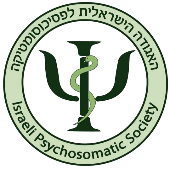 טופס הצהרה על סודיות – השתתפות בהרצאה:Emotional Palpation in Functional Somatic Disorders / Dr. Angela Cooper12.03.21משתתפ/ת יקר/ה,בהרצאה זו, יוקרנו קטעי וידאו בהם מופיעים מטופלים אמיתיים. המטופלים הסכימו לפרסום קטעי הוידאו, תחת סייג המציין כי משתתפי ההרצאה הינם מטפלים מורשים בלבד. הסכמתם להצגת הקטעים, תלויה בהתחייבות האגודה הישראלית לפסיכוסומטיקה להבטחת התנאי שהציגו דרך חתימה על טופס סודיות.דרך חתימה על הצהרה זו, הנך מתחייב/ת לשמור על פרטיות המטופלים ולא לצלם, להקליט את ההרצאה ולהפיצה. נודה לכם על שיתוף הפעולה, הכבוד ההדדי והלמידה הפוריה שתושג דרך צפיה במקרים הקלינים והבטחת פרטיותם.אני מכיר בכך שכלל הסרטוני וידאו שיוצגו במהלךה ההרצאה Emotional Palpation in Functional Somatic Disorders / Dr. Angela Cooper הינם קניין רוחני של המציגה.

כחלק מהסכמתי להשתתף סמינר, הנני מתחייב/ת על כך שאיני אקליט, אתעד, אצלם או אעביר את הקטעים שיוצגו. שם מלא: _____________תאריך: ______________חתימה: ______________